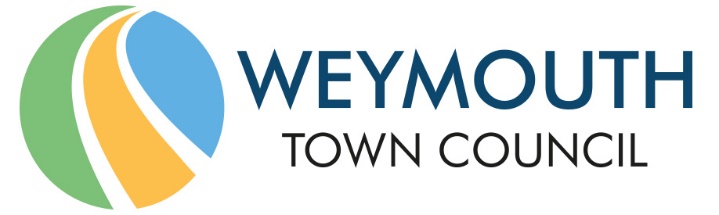 Council Offices, Commercial Road, Weymouth, Dorset, DT4 8NG01305 239839 - office@weymouthtowncouncil.gov.ukMinutes of MeetingMEETING:			Planning and Licensing CommitteeDATE & TIME:		Tuesday 12th July 2022 at 7.00pmPLACE:			Council Chamber, The New Town Hall, Commercial Road,				Weymouth, DT4 8NGMembers were asked to notify the Democratic Officer of any planning applications they wished to discuss by no later than midday on Tuesday 5th July 2022 in order that they could be included in Item 5 of the agenda. PresentCouncillors:		Peter Dickenson (C)	Christine James (VC)Jon Orrell			Tim Young			Ann WeavingJan Bergman 		Lucy Hamilton	Apologies:		Alex Fuhrmann, David Northam and Graham WinterOfficers: 		Charmaine Denny (Assistant Town Clerk)			Helen Legg (Corporate Support Officer)P00539 Apologies for absenceApologies were unanimously approved from Cllr Fuhrmann.P00540 Declaration of InterestsThere were no declarations of interest.P00541 Minutes of the last meetingResolved:Proposer: Cllr James            Seconder: Cllr WeavingMembers voted unanimously to agree the minutes of the last meeting held on 14th June 2022 as a true and accurate record. P00542 Public ParticipationCllr Luke Wakeling, Weymouth Town Council, was also in attendance and wished to speak regarding the application regarding Curtis Fields land south of Chickerell Road, Weymouth.P00543 Planning applications for discussionMembers had expressed a desire to discuss the following planning applications:WP/19/00693/RESCurtis Fields land south of Chickerell Road, WeymouthCllr Luke Wakeling presented a map detailing the paths and gradients.  A discussion followed regarding the sitting of a cycle lane leading to the historical Cockles Lane.  This will include a 15% gradient which is not suitable for cyclists.  Resolved:Proposer: Cllr Orrell		Seconder: Cllr YoungMembers voted unanimously in favour of this application with following comment to be relayed to Dorset Council:  This planning application has been considered by members of the Planning and Licensing Committee. The Council would ask the developer to move the southern right of way to swap it with the northern right of way and make it a shared path.P/FUL/2022/0370387 The Esplanade, Weymouth, Dorset, DT4 7AT andP/LBC/2022/0370487 The Esplanade, Weymouth, Dorset, DT4 7AT Cllr Orrell, as Ward Member, fully supportive of application as property in need of action as it is falling down.  Area requires affordable housing.Cllr Bergman questions if area large enough for 24 dwellings. Cllr Orrell confirmed he felt it was.Resolved:Proposer:  Cllr Orrell	Seconder: Cllr WeavingMembers voted unanimously in favour of this application with following comment to be relayed to Dorset Council:  Weymouth Town Council has no objection.  Please proceed with haste as affordable housing is needed.P/LBC/2022/03765The Nail Shop, 8A Coburg Place, St Thomas Street, Weymouth, DT4 8HP Cllr Orrell stated this was an example of an establishment bringing a well thought out plan through to planning.  Other applicants should follow the example.Resolved:Proposer: Cllr Orrell         Seconder: Cllr JamesMembers voted unanimously in favour of this application with following comment to be relayed to Dorset Council:  The Council has no objection to the proposal and were very pleased with the way the owners have proceeded with this.Planning Applications received shortly before legal despatchMembers did not wish to discuss three of the four planning applications received short before publication of the agenda. Planning applications:P/HOU/2022/04092 - 24A Trinity Street, Weymouth, Dorset, DT4 8TW P/HOU/2022/04147 - 23 Dennis Road Weymouth Dorset DT4 0NLP/FUL/2022/04102 - Lawrence Court Southill Garden Drive Weymouth Dorset DT4 9SRP/OUT/2022/02039 - 75 Wyke Road Weymouth Dorset DT4 9QNCllr James asked to see the plan.  Discussion regarding the amount of houses requested for site concluded that three was acceptable and no objections have been received.Resolved:Proposer: Cllr Weaving       Seconder: Cllr JamesMembers voted unanimously in favour that:All four items to be moved to Item 6, Planning Applications – no objection. Please see minute number P00544 below.P00544 Planning Applications – no comment Resolved:Proposer: Cllr Weaving        Seconder: Cllr JamesMembers voted unanimously in favour of returning a comment of “no objection” for the following:P/HOU/2022/04092 - 24A Trinity Street, Weymouth, Dorset, DT4 8TW P/HOU/2022/04147 - 23 Dennis Road Weymouth Dorset DT4 0NLP/FUL/2022/04102 - Lawrence Court Southill Garden Drive Weymouth Dorset DT4 9SRP/OUT/2022/02039 - 75 Wyke Road Weymouth Dorset DT4 9QNP/FUL/2022/03477 - Weymouth Rugby Club, Monmouth Avenue, Weymouth DT3 5HZP/HOU/2022/03475 - Flat 8, 17 Garden Court, Greenhill, Weymouth, Dorset, DT4 7SW P/LBC/2022/02924 - West Manor, Church Street, Weymouth, Dorset, DT3 5QBP/LBC/2022/03415 - 8A Wyke Road, Weymouth, Dorset, DT4 9RE P/HOU/2022/03371 - 8A Wyke Road, Weymouth, Dorset, DT4 9RE P/RES/2022/03481 - Field South of Nottington Lane, Nottington Lane,P/HOU/2022/03541 - 11 Ringstead Crescent, Weymouth, Dorset, DT3 6PT P/FUL/2022/03169 - Bayard Dairy, Goulds Hill, Weymouth, Dorset, DT3 4EL P/ADV/2022/03510 - Unit 3, London Metric Retail Park, Mercery Road, Weymouth DT3 5FA P/HOU/2022/03573 - 4 Churchill Close, Weymouth, Dorset, DT4 9LZP/HOU/2022/03655 - 3 Grasmere Close, Weymouth, DT3 5HD P/HOU/2022/03466 - 24 Verlands Road, Weymouth, DT3 6BY P/HOU/2022/03677 - 87 Walker Crescent, Weymouth, DT4 9AX P/HOU/2022/03817 - 23 Marina Gardens, Weymouth, DT4 9QZ P/HOU/2022/03450 - Upwey House, Church Street, Weymouth, DT3 5QE P/FUL/2022/01431 - Haven, Weymouth Bay Holiday Park, Preston Road DT3 6BQ P/FUL/2022/03634 - The Probation Hostel, 2 Westwey Road, Weymouth, Dorset, DT4 8SU P/MPO/2022/03912 - Phases 2- 4 Curtis Fields, Land South of Chickerell Road DT4 0TR P/FUL/2022/03736 - George Thorne House, Park Street, Weymouth, Dorset, DT4 7DH P/HOU/2022/03949 - 1 Cranford Avenue, Weymouth, DT4 7TN P/FUL/2022/03801 - Weymouth Angling Society, Commercial Road, Weymouth, DT4 8NF P/HOU/2022/03951 - Old Manor House, Radipole Lane, Westham DT3 5HSP/HOU/2022/03936 - 21 Chalbury Close, Weymouth, DT3 6LE P/HOU/2022/03993 - 6 Springfield Crescent, Weymouth, Dorset, DT3 5DY P/FUL/2022/03900 - 29 Park Street, Weymouth, Dorset, DT4 7DF P/FUL/2022/03848 - 33-33a Garages Rear Of Sussex Road, Weymouth, Dorset, DT4 0PL P/FUL/2022/04024 - 42 Camp Road, Weymouth, Dorset, DT4 9HE P/HOU/2022/04007 - 9 Greenway Road, Weymouth, Dorset, DT3 5BE P/HOU/2022/04092 - 24A Trinity Street, Weymouth, Dorset, DT4 8TW P/HOU/2022/04147 - 23 Dennis Road Weymouth Dorset DT4 0NLP/FUL/2022/04102 - Lawrence Court Southill Garden Drive Weymouth Dorset DT4 9SRP/OUT/2022/02039 - 75 Wyke Road Weymouth Dorset DT4 9QNP00545 Planning Applications responded to under Delegated Powers (for information)None  P00546 Licensing, Enforcement, Appeals & Phone MastsLicensing Application for Full Variation of License Weymouth Football Club, Bob Lucas Stadium, Radipole Lane, WeymouthAn application for a full variation of license has been received by Dorset Council. Weymouth Football Club would like to extend the area covered in the licensable area to hold events throughout the year.  The proposed area for licensable activities is the stadium, inclusive of the stands and the playing surface and immediate grounds in the ownership of Weymouth Football Club as well as the car park area.  Also, to amend the licensable activities to include both indoors & outdoors and to increase the permitted hours for these activities on Fridays, Saturdays, Bank Holidays and New Year’s Eve.Members discussed noise pollution as license is requesting pitch, stands and outside venue be licensed till 2:30am on standard days and 4:30am on Bank Holidays and New Year’s Eve.  Suggestion of a curfew of 11pm and Weymouth Football Club to apply for licenses for particular events for longer hours.  Resolved:Proposer: Cllr Bergman		Seconder: Cllr OrrellMembers voted unanimously in favour of this application with following comment to be relayed to Dorset Council:  With regards to the above licensing application, Weymouth Town Council supports the application in principle.  However we would only like the licence to be until 11pm.  This is due to concerns around the following:Crime and disorder taking place if a licence was granted for longer hoursPublic nuisance occurring in the local area from people travelling to and from the venue in the early hours.  Also noise nuisance from any events taking place past 11pm  Public safety in generalP00547 Other Development ConsultationsP/CLE/2022/0348646A Old Parish Lane, Weymouth, DT4 0HZ Use of property for mixed use as C3 dwelling house & dog grooming & dog boardingCllr Hamilton requested that local ward Councillors are advised of this request.  Helen Legg will forward information accordingly.P00548 Traffic Calming and Parking Restriction Requests from the publicNoneP00549 Traffic Regulation Orders (TROs)NoneP00550 Information ItemsP/PALH/2022/03491135 Preston Road, Weymouth, Dorset, DT3 6BGP/PALH/2022/03491135 Preston Road, Weymouth, Dorset, DT3 6BGP/CLP/2022/040089 Greenway Road, Weymouth, DT3 5BE P/PALH/2022/04043 385 Dorchester Road, Weymouth, Dorset, DT3 5BL P/NMA/2022/041282A Coombe Valley Road, Weymouth, DT3 6NH ResolvedMembers noted the information items and no comments were required to be forwarded to Dorset Council.Neighbourhood Planning Update (Standing Item)Cllr Northam was absent from the meeting.Cllr Hamilton advised that the ‘Get Involved with the Weymouth Neighbourhood Plan’ consultation is live and available until the end of July.  Cllr Hamilton requested that residents take the opportunity to complete the online survey.  This can be found on the Weymouth Town Council website within Featured News page 2.P00551 Emergency ItemsCharmaine Denny advised that the third Jobs Theme Group Meeting is taking place on the 19th July 10am within the Council Chamber at the Weymouth Town Council Offices, The New Town Hall, Commercial Road.  This is open to the general public and all Councillors.Meeting closed at 7.40pm